RAZREDNA URA 7. RAZRED (torek, 12. 5. 2020)Pozdravljeni, moji sedmošolci!V mesecu maju je tema naše razredne ure BRANJE je POTOVANJE. Upam, da v prostem času vzamete v roke kakšno knjigo in jo preberete. Za sprostitev med šolskih delom preberite kakšno zgodbo.Pogosto lahko slišimo (ali preberemo!), da je branje potovanje za dušo in um, da se lahko tako na pot odpravi vsakdo, ne glede na to, ali se boji letal, si ne more privoščiti dolge poti ali pa ga pri tem ovirajo druge okoliščine.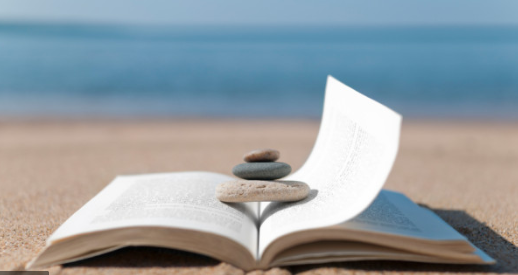 Hkrati naj vas spomnim še na bralno značko, ki še vedno poteka. Vsebino prebrane knjige pošljite učiteljici Jasni Kunstek na njen naslov: knjiznicarkakunstek@gmail.com.Prosim vas, da se mi čim večkrat oglasite in mi poveste, kako ste, kje imate težave, da jih skupaj rešimo. Tudi učiteljem posameznih predmetov prosim vsaj enkrat tedensko pošljite informacije o vašem delu.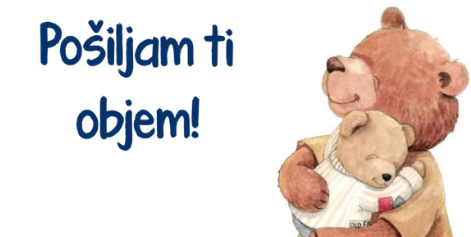 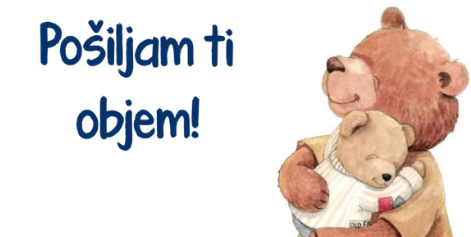 Zelo vas pogrešam in vam pošiljam en velik objem.      V ponedeljek, 18. 5. 2020 se spet vidimo na Zoomu.        Učiteljica Barbara 